Delhi, Agra y Jaipur6 días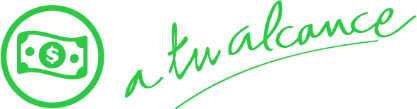 Llegadas: Diarias hasta septiembre 2024.		Mínimo 2 personasDÍA 1. DELHIA su llegada, se le dará una bienvenida tradicional y traslado al hotel. Habitación disponible desde 14:00 horas. Delhi, una de las ciudades más antiguas del mundo, tiene un excelente ambiente de una ciudad vieja en la Vieja Delhi, y la moderna en Nueva Delhi. La perfecta combinación de mundos viejos y nuevos la convierten en una opción fascinante de explorar. Alojamiento en el hotel.DÍA 2. DELHIDesayuno. Por la mañana se visita Vieja Delhi, pasando por el Fuerte Rojo, construido por el Emperador Mogol, disfrutarás de un paseo en un rickshaw (carrito bicicleta, cargado por un hombre) en Chandni Chowk, uno de los bazares más antiguos y grandes en la India. Cruzado por calles estrechas con tiendas que luchan por el espacio, Chandni Chowk da la sensación de las viejas compras de Delhi. Luego, visitamos la Mezquita Jama, la mezquita más grande de la India. A continuación, visitarás al Gurudwara, el Templo de religión Sikh, una belleza arquitectónica. Posteriormente tendrás una experiencia culinaria donde podrás participar a cocinar chapatis y lentejas además de verduras, toda una comida local. Por la tarde, visita de Nueva Delhi empezando por Qutub Minar, una torre gigantesca de 72m. Luego visitaremos Gandhi Smriti (también llamada Birla House), es el lugar donde Mahatma Gandhi pasó los últimos días de su vida (Gandhi Smriti está cerrado los lunes y si está en Delhi el lunes, visitará Rajghat (el crematorio de Gandhi) en lugar de Gandhi Smriti). Pasearemos por los edificios gubernamentales, Rashtrapati Bhawan (residencia del presidente de la India), el Parlamento y la Puerta de la India (Arco del Triunfo). Alojamiento en el Hotel.	DÍA 3. DELHI - AGRADesayuno. Por la mañana salida por carretera hacia Agra (Aprox. 210kms, 3-4horas), una ciudad antigua como se menciona en la gran epopeya 'Mahabharata' y fue el centro de atención durante el reinado de los Mogoles. Es famoso por ser el hogar de una de las Siete Maravillas del Mundo, el Taj Mahal. El Taj Mahal es un monumento de tanta elegancia increíble que se considera sinónimo de belleza en sí misma. Traslado al Hotel. Por la tarde visita del Taj Mahal* (Cerrado los Viernes), el monumento más fascinante y hermoso de la India. El Taj Mahal fue completado en 1653 DC por el Emperador Mogol Shah Jahan en la memoria de su reina favorita, Mumtaz Mahal. Este monumento perfectamente simétrico tomó 22 años de trabajos forzados y 20.000 trabajadores, los albañiles y los joyeros para la construcción y se encuentra en medio de jardines. También visitaremos el Fuerte de Agra, una imponente fortaleza en las orillas del río Yamuna, construida por el Emperador Mogol Akbar, en 1565 DC. Alojamiento en el hotel.	

*Los visitantes ahora tendrán solo tres horas para terminar su recorrido del Taj Mahal, desde el momento de la entrada hasta la salida. Ahora, El límite de tiempo de tres horas comienza después de pasar la barrera del boleto y la verificación de seguridad comienza después de eso. Si un turista permanece dentro del complejo por más de tres horas, deberá pagar una multa de INR 600 por persona, que es aproximadamente USD 10 por persona. Las reglas y regulaciones están sujetas a cambios en cualquier momento.DÍA 4. AGRA – JAIPURDesayuno. Por la mañana salida por carretera hacia Jaipur (Aprox. 240kms, 5-6horas), visitando en ruta Fatehpur Sikri. Fatehpur Sikri fue la primera ciudad planificada de los Mogoles y fue construida por el Emperador Mogol Akbar en 1564 DC. Sirvió como su capital para 16 años. Más tarde, debido a la escasez de agua, Akbar tuvo que abandonar esta ciudad. Continuaremos por carretera hacia Jaipur visitando en ruta Abhaneri de sus alrededores rurales y de sus monumentos medievales de los rajputs como el Chand Baori.  Continuaremos por carretera Jaipur, la capital de Rajasthan, también conocida como "La Ciudad Rosa" como la ciudad vieja se había convertido de color rosa de terracota en 1876 para dar la bienvenida al Príncipe Alberto. Traslado al Hotel. Alojamiento en el hotel.DÍA 5. JAIPURDesayuno. Por la mañana visita al Fuerte Amber y disfruta de un paseo en elefante (o alternativamente subida en Jeep sin ningún cambio en el precio cotizado). El Fuerte Amber, situado en la colina pintoresca y resistente, es una fascinante mezcla de arquitectura hindú y Mogol. Después paseo por el bellamente restaurado Jal Mahal, un antiguo pabellón real del placer. Por la tarde visita del Palacio de la Ciudad y el museo. Visita al Hawa Mahal o el Palacio de los Vientos – la fachada de cinco pisos, de 593 celosías de ventanas de cedazo de piedra, un emblema de la ciudad de Jaipur. También visita al Jantar Mantar o el Observatorio Astronómico. Este es el mayor y mejor conservado de los cinco observatorios construidos por Jai Singh II en diferentes partes del país. Explora los exóticos ‘bazares’ de Jaipur para descubrir la riqueza artística de la región. Luego vamos a conocer el Templo de Birla para ver el ritual nocturno de culto religioso ceremonia Aarti. Alojamiento en el hotel.	

DIA 6. JAIPUR – DELHIDesayuno. Por la mañana salida por carretera hacia Delhi (Aprox. 265Kms, 5-6horas). A su llegada, traslado al aeropuerto para su vuelo de regreso (Debe presentarse en el aeropuerto 3 horas antes de la hora de salida del vuelo para vuelos internacionales y 2 horas antes para vuelos internos)	PASAJEROS DE NACIONALIDAD MEXICANA REQUIEREN VISA PARA VISITAR INDIA. OTRAS NACIONALIDADES FAVOR DE CONSULTAR CON EL CONSULADO CORRESPONDIENTENOTAS: EL TAJ MAHAL EN AGRA ESTÁ CERRADO TODOS LOS VIERNES.HAY UN NÚMERO LIMITADO DE ELEFANTES CON LICENCIA EN EL FUERTE DE AMBER Y, A VECES, NO HAY SUFICIENTES ELEFANTES DISPONIBLES DEBIDO AL CRECIENTE NÚMERO DE VIAJEROS. TAMBIÉN, A VECES, EL PASEO EN ELEFANTE NO ESTÁ OPERATIVO DURANTE LAS FIESTAS RELIGIOSAS. EN ESTE TIPO DE SITUACIONES, TENDREMOS QUE UTILIZAR JEEP COMO UNA ALTERNATIVA PARA SUBIR AL FUERTE.INCLUYE:05 noches en los hoteles mencionados o similares con desayuno.Traslado aeropuerto – hotel – aeropuerto en coche o miniván privada con aire acondicionado y asistencia en españolVisitas guiadas y excursiones según el itinerario.Guías locales de habla hispana en cada ciudadEntradas a los monumentos mencionados 	Bienvenida tradicional en el aeropuerto con guirnaldas o pétalos de rosas	Agua mineral en el vehículoPatucos de los zapatos para visitar el Taj Mahal, templos, mezquitas, etc.Wifii gratis en el vehículo en Delhi, Agra y Jaipur (Hay algunos partes del tour donde señales son escasas y la red puede ser lenta)    Servicio en español 24 /7NO INCLUYE:Visitas o excursiones que nos está mencionadas en el itinerario.Vuelos internacionales e internosTrámites de visa y pasaportes.Cualquier otro impuesto de aeropuerto o cargos de inmigración.Otras comidas que nos están mencionadas. Cualquier gasto de índole personalPropinas a choferes, mucamas, meseros, etc..HOTELES O SIMILARES HOTELES O SIMILARES HOTELES O SIMILARES HOTELES O SIMILARES NOCHES CIUDADES HOTEL CAT2DELHIWELCOMHOTEL DWARKAP2DELHIVIVANTA PS1AGRAGRAND MERCURE P1AGRACOURTYARD MARRIOTT PS2JAIPURSAROVAR PREMIERP2JAIPURRADISON CITY CENTREPSTARIFA EN USD POR PERSONA TARIFA EN USD POR PERSONA TARIFA EN USD POR PERSONA TARIFA EN USD POR PERSONA SERVICIOS TERRESTRES EXCLUSIVAMENTE (MINIMO 2 PASAJEROS)SERVICIOS TERRESTRES EXCLUSIVAMENTE (MINIMO 2 PASAJEROS)SERVICIOS TERRESTRES EXCLUSIVAMENTE (MINIMO 2 PASAJEROS)SERVICIOS TERRESTRES EXCLUSIVAMENTE (MINIMO 2 PASAJEROS)PRIMERADBLTPLSGL01 ABRIL AL 30 SEPTIEMBRE 20249607601210SUPLEMENTO MEDIA PENSIÓN (5 CENAS)115115115SUPLEMENTO PARA GUÍA EN ESPAÑOL9060180PRIMERA SUPERIOR DBLTPLSGL01 ABRIL AL 30 SEPTIEMBRE 202410008001290SUPLEMENTO MEDIA PENSIÓN (5 CENAS)150150150SUPLEMENTO PARA GUÍA EN ESPAÑOL9060180PRECIOS SUJETOS A DISPONIBILIDAD Y A CAMBIOS SIN PREVIO AVISO.PRECIOS SUJETOS A DISPONIBILIDAD Y A CAMBIOS SIN PREVIO AVISO.PRECIOS SUJETOS A DISPONIBILIDAD Y A CAMBIOS SIN PREVIO AVISO.PRECIOS SUJETOS A DISPONIBILIDAD Y A CAMBIOS SIN PREVIO AVISO.TARIFAS NO APLICAN PARA NAVIDAD, FIN DE AÑO, SEMANA SANTA, CONGRESOS O EVENTOS ESPECIALES. CONSULTAR SUPLEMENTO.TARIFAS NO APLICAN PARA NAVIDAD, FIN DE AÑO, SEMANA SANTA, CONGRESOS O EVENTOS ESPECIALES. CONSULTAR SUPLEMENTO.TARIFAS NO APLICAN PARA NAVIDAD, FIN DE AÑO, SEMANA SANTA, CONGRESOS O EVENTOS ESPECIALES. CONSULTAR SUPLEMENTO.TARIFAS NO APLICAN PARA NAVIDAD, FIN DE AÑO, SEMANA SANTA, CONGRESOS O EVENTOS ESPECIALES. CONSULTAR SUPLEMENTO.VIGENCIA HASTA EL 30 SEPTIEMBRE 2024.VIGENCIA HASTA EL 30 SEPTIEMBRE 2024.VIGENCIA HASTA EL 30 SEPTIEMBRE 2024.VIGENCIA HASTA EL 30 SEPTIEMBRE 2024.